Open Arms Challenge Group:https://maddies.fund/openarmschallengegroupHuddle Registration Link:
https://maddiesfund-org.zoom.us/meeting/register/tZckduupqjsoGNGtPuk2fatmO_acogXGlPx7Agenda Welcome – Amber Eby, Grants Specialist at Maddie’s Fund and Gina Knepp, National Shelter Engagement Director at Michelson Found Animals FoundationSpeakers - Kenny Lamberti, C.A.R.E and Michelle Ingram, Zeus’s RescueQ&A
106 live attendeesList of resources referenced during today’s callRecording of Huddle #2 is now available on YouTube: https://youtu.be/1rKdsppVjzAOpen Arms Challenge Group on Maddie’s Pet Forum: https://maddies.fund/openarmschallengegroupC.A.R.E: https://www.careawo.orgZeus’ Rescues: https://zeusrescues.org/Maddie’s University courses to help with community buildingJudgment Free Zones - Building Relationships to Keep Dogs in Homes https://university.maddiesfund.org/products/judgment-free-zones-building-relationships-to-keep-dogs-in-homesThe Evolution of Adoption Programs - Connect with your Community https://www.maddiesfund.org/the-evolution-of-adoption-programs-part-2.htmEngaging the Community: How to Make Your Organization a Vital Presence in Your Community https://university.maddiesfund.org/products/engaging-the-community-how-to-make-your-organization-a-vital-presence-in-your-communityOpen Arms Challenge Huddle #1 recording & discussion thread: https://maddies.fund/openarmschallengehuddle1Open Arms Challenge Huddle #2 recording & discussion thread: https://maddies.fund/openarmschallengehuddle2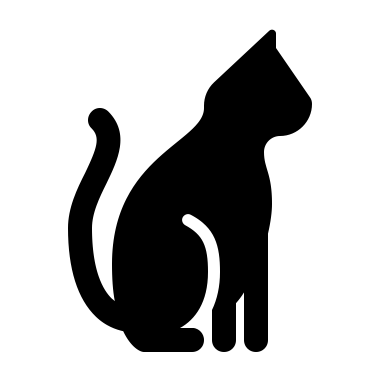 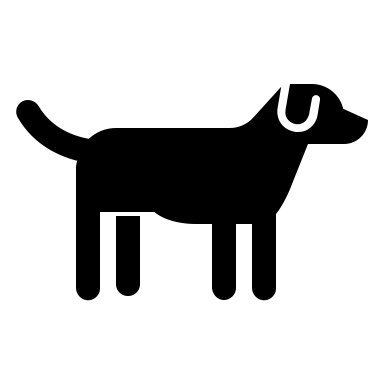 Chat Log09:41:15 From Alison Gibson to Waiting Room Participants:	Welcome! We will be starting at 10am Pacific.		Be sure to come by Maddie’s Pet Forum after the program. Our presenters will be available for questions, and we will also share resources https://maddies.fund/openarmschallengegroup10:00:03 From Kenny@CARE to Everyone:	Hello from NOLA10:00:08 From Megan McLean to Everyone:	Megan from Park County Animal Shelter in Cody, WY. It's snowing today!10:00:10 From Andria Gibbon to Everyone:	Andria, FLUFF Animal Rescue, Seminole, FL10:00:11 From Jennifer Rivera to Everyone:	Hi! Jennifer Rivera here from Homeward Bound Pet Adoption Center, Blackwood, NJ.10:00:13 From Tanya Willis- Agape Animal Rescue to Everyone:	Tanya here with Agape Animal Rescue and Training Center in Nashville, TN!10:00:14 From Kendra Ledlow to Everyone:	Kendra Ledlow - Good Mews Animal Foundation (Marietta GA)10:00:16 From Katy Heerssen to Everyone:	Hi from Katy at Special Pals in Houston!10:00:16 From Wayne Marshall to Everyone:	Hi its Jeannie from Lumpkin County Animal Shelter, Dahlonega GA!!10:00:17 From Kendall Eckman to Everyone:	Hello from Foothills Animal Shelter in CO!10:00:17 From Kim Cross to Everyone:	Hey everyone. Kim Cross, Friends for Animals of Detroit Detroit10:00:19 From Peg Lucky to Everyone:	Good morning.  Peg lucky from Louisiana10:00:19 From Marissa Johnston to Everyone:	Houston, TX!10:00:22 From Kiley Esprecion to Everyone:	Kiley fron Heaven Can WAit Animal Society Las Vegas10:00:24 From Kaitie Swedlund - Humane Society of Southern Wisconsin to Everyone:	Kaitie from the Humane Society of Southern Wisconsin! Hello all!10:00:26 From Amy Berke to Everyone:	Hello. Amy Berke. St. Francis Animal Rescue of Venice FL10:00:26 From Gina Knepp, Michelson Found Animals to Everyone:	Gina Knepp, Hamilton Montana (Michelson Found Animals)10:00:30 From Angel Stock to Everyone:	Angel Stock IMON Tallahassee, Tallahassee Fl10:00:34 From Mary Lou Harju to Everyone:	Mary Lou from Beaver County Humane Society near Pittsburgh, PA10:00:37 From Michelle Ingram Zeus' Rescues to Everyone:	Hi from New Orleans!10:00:40 From Lindsay Molloy to Everyone:	Hi all! Lindsay Molloy Denver Animal Shelter10:00:50 From Dar Ania to Everyone:	Darlene - Alone No More Dog Rescue - AZ10:00:50 From Jacqueline Stewart to Everyone:	Jacqueline Stewart, Pets In Need in Redwood City, CA10:00:51 From Kathryn Hinton to Everyone:	Kathryn Polk County Bully Project lakeland, florida10:00:52 From Kelly Clardy to Everyone:	Kelly Clardy from Maddie’s Fund here, from Hayward CA!10:00:52 From June McMahon to Everyone:	June Gallatin TN10:00:53 From Samantha Vincent to Everyone:	Ashley from SPCA of Bradley County Tn, Hello!10:00:55 From Stephanie Brown to Everyone:	Stephanie from Scottsdale Arizona. Hello all!!!!10:00:58 From Sharon @MaddieFund to Everyone:	Hello everyone, welcome10:01:06 From Donna Brown to Everyone:	Hi Donna, Garden City Community Cats Project - Garden City Idaho10:01:08 From Steve Marrero to Everyone:	Welcome from Liberty County Animal Services in Hinesville, Ga10:01:08 From Melina Ramos to Everyone:	Melina here from Heaven Can Wait in Las Vegas Nevada10:01:11 From Kim Cross to Everyone:	Love SF during Fleet Week! Go Blue Angels10:01:11 From Kathryn Hinton to Everyone:	Hi! Shannon from Polk County Bully Project!10:01:12 From emily wood to Everyone:	AMBER EBY!!!10:01:13 From Brooke Valet to Everyone:	Hi! Brooke Valet from SPCA Brevard in Titusville, FL10:01:13 From Jessica Derr to Everyone:	Hi everyone, Jessica from Humane Society of Tulsa, OK!10:01:33 From Kiley Esprecion to Everyone:	Kiley Heaven Can Wait Animal Society Las Vegas10:01:35 From emily wood to Everyone:	emily wood - Broward County Animal Care (Southeast Florida)10:01:38 From Cindy Flauger to Everyone:	Hi, Cindy - Neenah Animal Shelter, Neenah WI10:01:42 From Guinevere Gartland ~ MatchDog Rescue to Everyone:	Hi! Guinevere with MatchDog Rescue (Marlton, NJ)10:01:43 From Christine Kucenas to Everyone:	Hi!  Christine from Long Beach Animal Care Services, CA10:01:47 From Ben Swan to Everyone:	Hi, Ben from Espanola Humane, Northern New Mexico!10:01:57 From Jennifer Toussaint to Everyone:	Hi Everyone, Jenn Toussaint with the Animal Welfare League of Arlington, Arlington VA10:01:58 From Hillary Abrams to Everyone:	Hillary - Lake Tahoe- Pet Network Humane Society. Hi! Who do I email with questions about the grant?10:02:02 From thomas Neill to Everyone:	Tom North Carolina Triad Golden Retreiver Rescue10:02:20 From Lee Harper to Everyone:	Lee Harper, Kitsap Humane Society, Silverdale, WA10:02:26 From Kimberly Qualls to Everyone:	Kimberly from LifeLine Animal Project in Atlanta10:04:07 From Alison Gibson to Everyone:	C.A.R.E. https://www.careawo.org10:04:09 From Kelly Clardy to Everyone:	@Hillary Abrams - you can email us at grants@maddiesfund.org. Thanks!10:04:16 From Kenny@CARE to Everyone:	Ohh hate hearing people read my bio lol10:04:53 From Mary (she/her) @ Maddie's Fund to Everyone:	Just take it and enjoy the opportunity to revisit such an illustrious past @kenny10:05:11 From Alison Gibson to Everyone:	Zeus’ Rescues https://zeusrescues.org/10:05:23 From Kenny@CARE to Everyone:	Mary :)10:05:30 From Annette Bedsworth to Everyone:	Good Morning Gina!10:06:28 From Elena Gowe to Everyone:	Elena Gowe, Baywater Animal Rescue, Cambridge MD! Hello and Sorry I am late!10:06:48 From Dylan Moore to Everyone:	Dylan Moore, Santa Fe Animal Shelter, Santa Fe, NM10:07:20 From Sharon @MaddieFund to Everyone:	It’s ok @Elena, glad you are here.10:07:27 From Felicia Filep to Everyone:	Shani - Cat Behaviorist & Social Media Manager- Humane Society of Sedona in Arizoan10:07:27 From Felicia Filep to Everyone:	Arizona10:07:53 From Fiona Tanner to Everyone:	Fiona Tanner, Louisa County Animal Shelter in Mineral, Virginia. Sorry I'm coming in a few minutes late, but happy to be here10:08:19 From Charice Davis to Everyone:	Hi, Charice Davis with Hands and Feet Pet Advocates, Knoxville, TN10:08:28 From Alison Gibson to Everyone:	C.A.R.E. https://www.careawo.org10:18:05 From Wendy Frink @ Maddie's Fund to Everyone:	We have some great resources on Maddie’s University to help with community building10:18:07 From Wendy Frink @ Maddie's Fund to Everyone:	Judgment Free Zones - Building Relationships to Keep Dogs in Homes https://university.maddiesfund.org/products/judgment-free-zones-building-relationships-to-keep-dogs-in-homes10:18:15 From Wendy Frink @ Maddie's Fund to Everyone:	The Evolution of Adoption Programs - Connect with your Community	https://www.maddiesfund.org/the-evolution-of-adoption-programs-part-2.htm10:18:38 From Wendy Frink @ Maddie's Fund to Everyone:	Engaging the Community: How to Make Your Organization a Vital Presence in Your Community 	https://university.maddiesfund.org/products/engaging-the-community-how-to-make-your-organization-a-vital-presence-in-your-community10:19:03 From Alison Gibson to Everyone:	Zeus’ Rescues https://zeusrescues.org/10:22:48 From Kenny@CARE to Everyone:	The weekly pet food parade at Zeus was awesome to see10:25:10 From Phablo Dias Silva to Everyone:	I'm in love10:25:29 From Kenny@CARE to Everyone:	Yall come visit in NOLA10:26:04 From Frances Alford to Everyone:	I visit New Orleans several times a year.  I am from there and lived there until five years ago10:26:36 From Kenny@CARE to Everyone:	@frances look us up next time10:26:52 From Jennifer Toussaint to Everyone:	What role do you see Animal Welfare professionals have in criminal justice reform, for instance Restorative Justice?10:27:30 From Kenny@CARE to Everyone:	@Jennifer great question  ill answer next10:27:32 From Frances Alford @ Its Meow or Never Tally to Everyone:	Absolutely.  I can reach out now.  I am five hours away and we definitely need other rescues to reach out to.10:28:03 From Steve Marrero to Everyone:	How do you change the mentality of a state that does treat animals as property as a municipality10:28:06 From Sharon @MaddieFund to Everyone:	love the charging station idea. How did you set that up?10:28:10 From Kris Fry to Everyone:	We have a great pet food pantry however our building does require the majority of our clients to drive, get rides. etc.  I would love to do a popup pantry where the majority of our food pantry visitors use but that seems like a giant undertaking.  But I think we would do so much more for our families.  What would you recommend.10:28:25 From Sarah Rosenberg (she/they) Paws Between Homes to Everyone:	As a non-shelter-based organization not physically embedded I’m a community, how do you recommend we develop authentic and longterm relationships with the communities we serve to support proximal leaders in the work where our collective interests overlap?10:29:02 From Stephanie Rambo to Everyone:	I had the same question @Sarah Rosenberg10:30:21 From Sarah Rosenberg (she/they) Paws Between Homes to Everyone:	@Kenny, you talked about simple steps we can take that will put us out of business in the humane animal wellbeing world. It made me think about all the people I’ve worked with in this environment who proclaim “I hate people.10:31:17 From Sarah Rosenberg (she/they) Paws Between Homes to Everyone:	If we put ourselves out of business, what will these people do, and might we all consider that there is something in that answer for all of us to reflect on?10:31:55 From Charice Davis to Everyone:	The One Health model embodies what Kenny is talking about10:32:19 From Sarah Rosenberg (she/they) Paws Between Homes to Everyone:	YES @Charice Davis!10:33:16 From Kenny@CARE to Everyone:	Yes one health is a terrific model & one our industry has been slow to embrace10:33:38 From Kris Fry to Everyone:	We struggle with the property mentality in Indiana as well.10:34:03 From Charice Davis to Everyone:	I try to just start a conversation and do what Michelle talks about - create a safe space. Make them feel comfortable enough to ask questions and just discuss10:34:45 From Sharon @MaddieFund to Everyone:	Great approach @Charice10:35:29 From Sharon @MaddieFund to Everyone:	And People lovers too10:36:39 From Sharon @MaddieFund to Everyone:	Well said @Kenny10:36:42 From Charice Davis to Everyone:	How do we start to change the views of high volume spay/neuter clinics in regards to only providing services to pets who are spayed/neutered and will not provide vaccines/ microchips to those pets who are not?10:37:28 From Daryl Yankee to Everyone:	We partner with a social service agency located on the bus line for food shelf10:37:30 From Leah Backo to Everyone:	Here at Dallas Animal Services, we actually partner with (human) food pantries10:37:39 From Leah Backo to Everyone:	So we bring food there!10:37:48 From emily wood to Everyone:	We partnered with Meals on Wheels and more local human food pantries.10:38:57 From Kris Fry to Everyone:	Thank you !!!10:39:08 From Alison Gibson to Everyone:	You can join the Open Arms Challenge group here: https://maddies.fund/openarmschallengegroup10:39:37 From emily wood to Everyone:	We also put food on our Field Officers' trucks - it's not immediate or perfect, but more and more people are flagging officers down for supplies and assistance.10:40:41 From Alison Gibson to Everyone:	Maddie’s Pet Forum Animal Welfare Professionals Community https://forum.maddiesfund.org/communities/community-home10:43:09 From Kenny@CARE to Everyone:	Keep up the great work yall. This work is hard take care of YOU10:43:42 From Charice Davis to Everyone:	Thank you all!! Great presentation!10:43:55 From Melina Ramos to Everyone:	Such a great passionate session- empowering!10:43:59 From Sarah AGUILAR to Everyone:	hi everyone!!!  thank you Maddies for this important challenge. Thanks Kenny and Michelle!10:44:12 From Mary (she/her) @ Maddie's Fund to Everyone:	Thank you, Gina, Michelle and Kenny.  Great job, Maddie’s Team!10:44:15 From Kari Kuh to Everyone:	Does anyone have an emergency medical fund program that they can share with me?10:44:18 From Fiona Tanner to Everyone:	Thank you so much, this has been an awesome session.10:44:24 From Charlotte Otero @Maddie's Fund to Everyone:	If you missed any of the previous huddles, you can watch the recordings here and ask any additional questions you may have! 	https://maddies.fund/openarmschallengehuddle1	https://maddies.fund/openarmschallengehuddle2	We’ll have the recording of today’s call available in Maddie’s Pet Forum group later today. Thanks for another great huddle!10:44:30 From Elena Gowe to Everyone:	I feel so empowered!  Great Presentation!!!!!10:44:47 From Phablo Dias Silva to Everyone:	thanks for sharing10:44:54 From Kari Kuh to Everyone:	Thank you, Gina!10:45:26 From Alison Gibson to Everyone:	Next Huddle this Thursday 14 Open Arms Challenge Huddles schedule https://www.maddiesfund.org/open-arms-challenge-huddles.htm?_ga=2.25239028.851023157.1633357504-346740239.162758077110:45:28 From Peg Lucky to Everyone:	This was awesome!   I right up the road from NOLA and will reaching out for more information.  Thanks. Peg10:45:42 From Eileen Mahan to Everyone:	This was an awesome huddle.  Thanks everyone!10:45:50 From Kiley Esprecion to Everyone:	Thank you Gina, Kenny and Michelle.  Good Job!!!10:46:06 From Charice Davis to Everyone:	Hands and Feet Pet Advocates10:46:07 From Kelly Clardy to Everyone:	This was awesome!10:46:11 From Donna Brown to Everyone:	thank you!------------------------end-----------------------